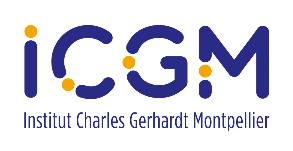 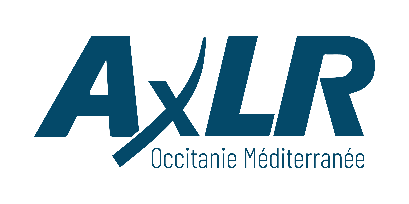 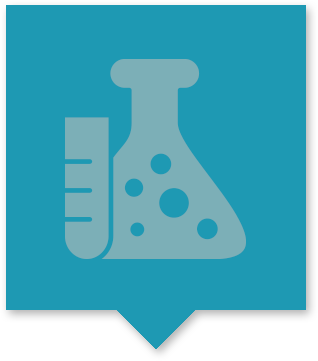 APPEL A PROJETS POC « Proof Of Concept » 2022ANNEXE 1 : Fiche d’inscription (à retourner à chimie@axlr.com et à icgm-direction@umontpellier.fr )PORTEUR :Nom :Prénom :Fonction : Mail :Département :Téléphone : PROJET : Titre : Résumé (10 lignes max) :Donner le principe général de l’invention, les besoins auxquels elle répond.Propriété intellectuelle :Indiquer les éventuels titres de propriété intellectuelle déposés ayant un lien avec le projet (brevet, savoir-faire, dépôt de logiciel, etc.) ou si le projet est susceptible de générer de la PIObjectif du programme :Indiquer quel est l’objectif visé via le financement de cet appel à projet POC